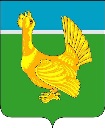 Администрация Верхнекетского районаПОСТАНОВЛЕНИЕО внесении изменений в  Порядок размещения сведений о доходах, расходах, об имуществе и обязательствах имущественного характера муниципальных служащих Администрации Верхнекетского района, её органов и членов их семей в сети Интернет на официальном сайте Администрации Верхнекетского района и предоставления этих сведений средствам массовой информации для опубликования, утвержденный постановлением Администрации Верхнекетского района от 10.11.2017 №1080 В целях приведения муниципального нормативного правового акта в соответствие с частью 4 статьи 8 Федерального закона от 3 декабря 2012 года N 230-ФЗ "О контроле за соответствием расходов лиц, замещающих государственные должности, и иных лиц их доходам", постановляю:1. Внести  в Порядок размещения сведений о доходах, расходах, об имуществе и обязательствах имущественного характера муниципальных служащих Администрации Верхнекетского района, её органов и членов их семей в сети Интернет на официальном сайте Администрации Верхнекетского района и предоставления этих сведений средствам массовой информации для опубликования, утвержденный постановлением Администрации Верхнекетского района от 10.11.2017 №1080, изменения, изложив подпункт  4  пункта 2 в следующей редакции:«4) сведения об источниках получения средств, за счет которых совершены сделки (совершена сделка) по приобретению земельного участка, другого объекта недвижимости, транспортного средства, ценных бумаг, акций (долей участия, паев в уставных (складочных) капиталах организаций), цифровых финансовых активов, цифровой валюты, если общая сумма таких сделок превышает общий доход муниципального служащего и его супруги (супруга) за три последних года, предшествующих отчетному периоду.».2. Опубликовать настоящее постановление в информационном вестнике Верхнекетского района «Территория», разместить на официальном сайте Администрации Верхнекетского района. Настоящее постановление вступает в силу со дня его официального опубликования.Глава  Верхнекетского района                                                                С.А. АльсевичТ.Л. ГенераловаДело - 2, Генералова-1.24 сентября  2021 г.р.п. Белый ЯрВерхнекетского района Томской области№ 788